Safety Committee Meetings SummaryThe Safety Committee met (monthly/quarterly/or number of times during current year). There are (X number) of committee members and our attendance rate is approximately [add rate of attendance here]. [Note whether increase/decrease in attendance from previous year, Chair attendance/participation in OSHC or ISHCC quarterly meetings, whether the Scientific Director or designee attended any of the meetings and committee focus/goal of current year] Summary of Safety Committee ActivitiesInclude summary of safety committee activities including any safety complaints received/addressed by the committee.  List of Current Safety Committee Members: List can be attached at end of document.Summary of Safety Training Compliance: (Lab Managers have access to obtain data, contact Safety Specialist for data if needed).	Percent of employees compliant with Lab Safety Training:	Percent of Employees compliant with Bloodborne Pathogen Training:Summary of Injuries/Incidents: (Contact Safety Specialist to obtain data, if needed)[List number of injuries and commentary on any patterns (frequent injuries, etc.), significant injuries, and attempts to address any patterns]Onboarding and Offboarding of PI’s:[List the names of any new or offboarding (retiring, leaving, transferring, etc.) PIs in your IC during the calendar year]Summary of Registered Lab Survey Findings: (Contact Safety Specialist for data, if needed)Number of survey findings:Number of findings remediated:Overall percent of findings remediated: Scorecard Data: (Will be provided by SOSB Branch Chief)[Summarize relevant scorecard data received from the SOSB Branch Chief for the previous year and note any action items completed or planned based on scorecard data for the current and/or upcoming year]Safety Committee Goals for Upcoming Year and Action Plan[Describe safety committee goals (use SMART goal technique) and action plan for the upcoming year. For example, review injury data trends to identify a focus for prevention of common injuries for the upcoming year]. Summary of IC Safety Committee SurveysThe [IC name] Safety Committee surveyed [enter number] of unregistered laboratory spaces, [enter number] of corridor spaces, and [enter number] of office spaces in [year]. The sections below summarize the individual categories noting the total number findings as well as any trending observations. Summary of Safety Committee Unregistered Lab Surveys[Insert chart from excel spreadsheet template]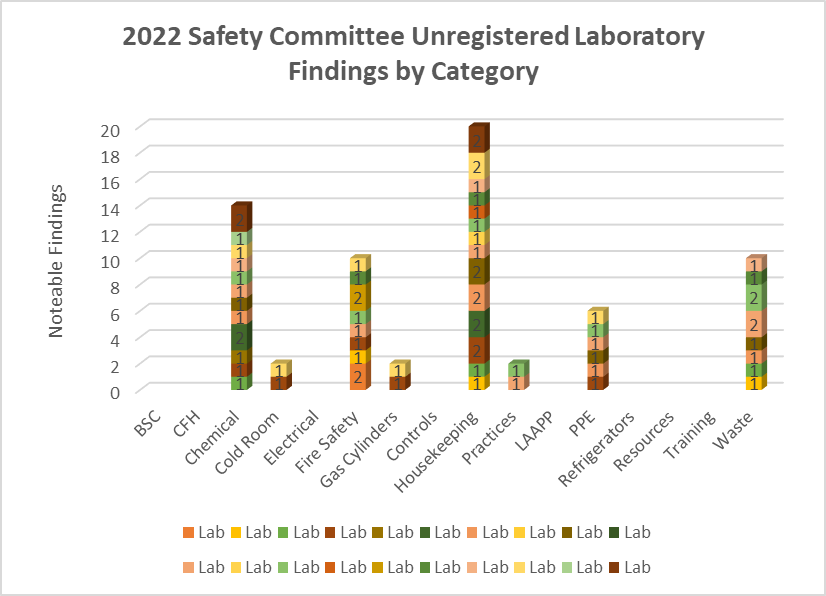 Summarize general findings of unregistered lab survey results. Include total number of possible findings and total number of findings for entire institute. Note major findings and their category as well as if there were categories that had no findings. EXAMPLE TEXT: There were [total number of survey categories on DOHS unregistered lab survey form] survey categories with a potential of [total number of possible findings on the DOHS unregistered lab survey form] notable findings per space. [Year] yielded a total of [number of total findings for entire institute] documented findings with the majority noted in [list whichever categories had most findings]. *Note any categories that had no findingsSummary of Safety Committee Corridor Surveys[Insert chart from excel spreadsheet template]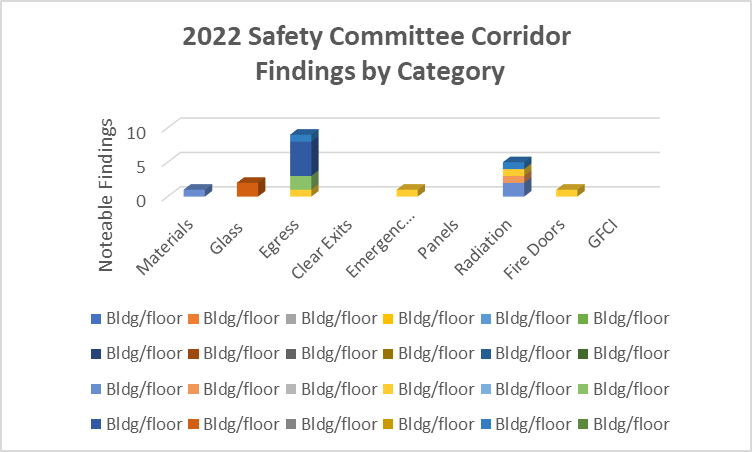 Summarize general findings of corridor survey results. Include total number of possible findings and total number of findings for entire institute. Note major findings and their category as well as if there were categories that had no findings. (EXAMPLE TEXT BELOW CHART): [Year] Safety Committee Corridor Findings by Category:There were [total number of corridors surveyed] corridors surveyed in [year]with a total of [number of total findings for entire institute] documented findings with the majority noted in [list whichever categories had most findings]. [Note if there were any categories that had no findings].Summary of Safety Committee Office Surveys[Insert chart from excel spreadsheet template]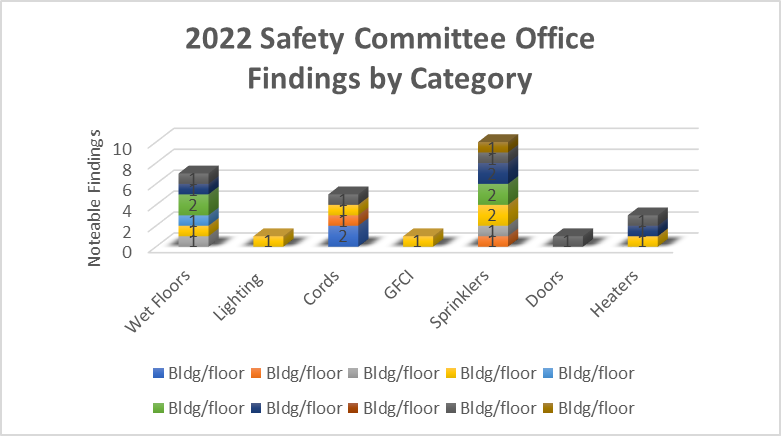 Summarize general findings of office survey results. Include total number of possible findings, total number of findings for entire institute. Note major findings and their category. Note if there are any categories that had no findings. EXAMPLE TEXT BELOW CHART): [Year] Safety Committee office findings by category: There were [total number of office spaces] offices surveyed with a total of [number of total findings for entire institute] documented findings with the majority noted in [list whichever categories had most findings]. [Note if there were any categories that had no findings].Overview of Unregistered Lab Survey Data for 3 Year Comparison [Insert chart from excel spreadsheet template]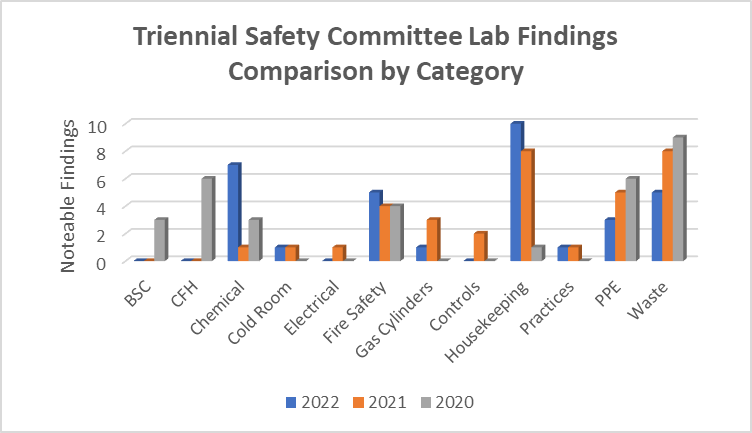 Use table below to document total findings per year and total number of areas surveyed each year.Summary of Safety Committee FindingsSummarize findings to include areas of improvement, plan to resolve remaining findings, restrictions or roadblocks to resolution to resolution that occurred or are anticipated. Table 1: (Total number of labs/PIs) surveys were conducted.202020212022Total observations = 36Areas surveyed = 15Total possible observations = 540Total observations = 32Areas surveyd = 14Total possible observations = 540Total observations = 35Areas surveyed = 14Total possible observations = 540Biological Safety Cabinet (BSC)Corrective action indicatedCommentsAre BSCs certified within the last year?1Total number of findings out of possible number of observations out of total lab areasExample text for summary:1 of 56 possible observations notedamongst 14 labs surveyedAre front grill and exhaust filters unobstructed?0Total number of findings out of possible number of observations out of total lab areasExample text for summary:1 of 56 possible observations notedamongst 14 labs surveyedAre open flames not used inside the cabinet?0Total number of findings out of possible number of observations out of total lab areasExample text for summary:1 of 56 possible observations notedamongst 14 labs surveyedDo vacuum traps on floors have secondary containment? Do vacuum lines have in-line filters? 0Total number of findings out of possible number of observations out of total lab areasExample text for summary:1 of 56 possible observations notedamongst 14 labs surveyedChemical Fume Hood (CFH) and Other Local ExhaustCorrective action indicatedCommentsHave CFHs received certification within the last year?0No corrective action indicated (only added for categories where no Labs/PIs had findings in any of the questions)Are air foil and rear baffles unobstructed? 0No corrective action indicated (only added for categories where no Labs/PIs had findings in any of the questions)Is the sash at or below the maximum height?0No corrective action indicated (only added for categories where no Labs/PIs had findings in any of the questions)Is the CFH free from any blockage or obstructions?0No corrective action indicated (only added for categories where no Labs/PIs had findings in any of the questions)Has other required local exhaust equipment been certified (e.g., downdraft tables, etc.)?0No corrective action indicated (only added for categories where no Labs/PIs had findings in any of the questions)ChemicalsCorrective action indicatedCommentsAre all flammables stored in a flammable storage cabinet?0No corrective action indicatedHave peroxide formers been double dated?0No corrective action indicatedHave chemicals been segregated properly?0No corrective action indicatedAre no hazardous materials stored above eye level?0No corrective action indicatedAre all chemical containers within laboratory securely closed?0No corrective action indicatedAre all solutions properly labeled?0No corrective action indicatedNo mercury thermometers are present?0No corrective action indicatedCold RoomCorrective action indicatedCommentsDoes cold room have an emergency release?0No corrective action indicatedIs emergency POC info present on the outside of the unit?0No corrective action indicatedIs there any excess, unused, or damaged cardboard stored in the cold room?0No corrective action indicatedAsphyxiates and hazardous gases are not present or used?0No corrective action indicatedElectricalCorrective action indicatedCommentsAre all equipment without frayed or damaged wiring?0No corrective action indicatedAre all outlets or electrical strips used in the laboratory not overloaded?0No corrective action indicatedAre all computers/power strips mounted off the floor?0No corrective action indicatedAre electrical outlets within 1 meter of water sources protected by G.F.C.I?0No corrective action indicatedAre there no portable space heaters?0No corrective action indicatedAre there no permanent extension cords?0No corrective action indicatedAre electrical panels accessible? (Unblocked within 36” of panel)0No corrective action indicatedFire ProtectionCorrective action indicatedCommentsAre sprinkler heads free of obstructions with an 18" clear plane below sprinkler heads? Fire extinguishers not blocked?0No corrective action indicatedAre all passage widths in laboratory a minimum of 36"?0No corrective action indicatedAre doors to labs and hazardous storage kept closed to ensure fire protection and directional air flow?0No corrective action indicatedAre all excess combustibles stored elsewhere outside of laboratory? 0No corrective action indicatedThere are no open penetrations in the walls, floor, or ceiling (e.g., ceiling tiles missing etc.)?0No corrective action indicatedGas CylindersCorrective action indicatedCommentsAre all cylinders properly secured?0No corrective action indicatedAre the caps on all reserve cylinders?0No corrective action indicatedThere are no excess or empty cylinders in the laboratory?0No corrective action indicatedGeneral Engineering ControlsCorrective action indicatedCommentsIs laboratory air flow negative to general occupancy, corridor & office areas?0No corrective action indicatedIs hand washing sink available near laboratory exit?0No corrective action indicatedDo vacuum lines on lab benches and in BSCs have in-line filters and disinfectant traps?0No corrective action indicatedGeneral Laboratory HousekeepingCorrective action indicatedCommentsAre no glass containers stored on the floor?0No corrective action indicatedAre all slip, trip, or fall hazards removed from laboratory?0No corrective action indicatedAre clean absorbent pads located on work surfaces?0No corrective action indicatedDoes the laboratory appear to be clean and uncluttered?0No corrective action indicatedIs the lab using proper disinfectant and disinfecting procedures?0No corrective action indicatedGeneral Practice and ProceduresCorrective action indicatedCommentsFood intended for human consumption is not stored in laboratory areas.0No corrective action indicatedAre microwave oven(s) clearly labeled "No Food Preparation, “Lab Use Only"?0No corrective action indicatedHas proper signage been displayed on laboratory door (BSL, UV, Laser, Radioactive, etc.)?0No corrective action indicatedIs proper Emergency 1-2-3 poster displayed in the laboratory?0No corrective action indicatedHas lab equipment been properly labeled (Biohazard, Radioactive, Toxic, etc.)?0No corrective action indicatedAre all furniture items within the lab nonporous (i.e., chairs, no rugs, no cloth bulletin boards)?0No corrective action indicatedThere are no Air Quality concerns (e.g., odors, uncomfortable conditions, etc.)?0No corrective action indicatedLaboratory Animal ProgramCorrective action indicatedCommentsAre all transport containers, animal waste, and carcasses properly contained?0No corrective action indicatedHave all rooms in which animals are present been posted with a LAAPP sign?0No corrective action indicatedPersonal Protective Equipment (PPE)Corrective action indicatedCommentsIs eyewash available in lab, unobstructed and flushed weekly?0No corrective action indicatedIs safety shower available, unobstructed, and flushed within the past 12 months?0No corrective action indicatedIs Personal protective equipment available (gloves, gowns, goggles, etc.) and being used?0No corrective action indicatedAre occupants properly attired?0No corrective action indicatedRefrigerators-FreezersCorrective action indicatedCommentsRefrigerated flammables are stored only in hazard-rated unit?0No corrective action indicatedSafety ResourcesCorrective action indicatedCommentsAre SOP's readily available in the lab?0No corrective action indicatedHas lab staff been notified of NIH CHP/ECP?0No corrective action indicatedHas lab staff been notified on how to report hazardous conditions?0No corrective action indicatedHas the lab staff received the Chemical Safety Guide?0No corrective action indicatedSafety TrainingCorrective action indicatedCommentsAre all lab staff up to date with Lab Safety Training and BBP training (Initial & Refresher)?0No corrective action indicatedHave all personnel read, reviewed, and followed instructions on laboratory practices and procedures?0No corrective action indicatedWaste ManagementCorrective action indicatedCommentsThere is no evidence of any form of improper waste disposal?0No corrective action indicatedAre Chemical wastes tagged, labeled, dated <60 days and kept closed?0No corrective action indicatedAre chemical waste containers in secondary containment?0No corrective action indicatedAre sharps containers used and disposed of as MPW?0No corrective action indicatedHas waste disposal guide been displayed in the laboratory?0No corrective action indicatedAre any MPW boxes overfilled past ¾ or not double bagged?0